I.E.S CLARA J. ARMSTRONGCARRERA: PROFESORADO EN  LENGUA Y LITERATURACURSO: 4° AÑO “U”PROFESORA: COMELLI DE PAULETTO, MARÍA LAURAESPACIO CURRICULAR: “LITERATURA GRECOLATINA”CORRESPONDIENTE AL: PRIMER CUATRIMESTRE-6horas.CICLO LECTIVO: 2020HORARIO:Jueves: de 20.10 a 22.15 (3 hs) Viernes :de 18.50 a 20.50 (3hs)19/03/2020PRESENTACIÓN DE ESPACIO CURRICULAR VÍA WHATSAPP:PROPUESTA INTERDISCIPLINARIA:      Se prevén instancias de interdisciplinariedad con  el espacio curricular :Estudios Literarios a través del análisis literario de las obras: La Eneida- La Metamorfosis- La Iliada y la Odisea y el estudio del contexto en que fueron creadas y los autores de las mismas.Se trabajará la alusión a dioses de la cultura grecorromana y los temasde l mito y la creación en dichas obras.En Estudios literarios se pondrá énfasis en el estilo literario, las figuras, el lenguaje y se profundizará el tema de la intertextualidad por alusión directa e indirecta.CONDICIONES DE ACREDITACIÓN:Criterios de evaluación:Se prevén estrategias de evaluación permanente a través del seguimiento de los alumnos en  distintas situaciones de aprendizaje.Se tendrá en cuenta la participación y el cumplimiento diario,el empleo del vocabulario técnico y la dedicación al estudio como así también la asistencia y la puntualidad.-Exámenes parciales: se tomarán 2 (dos) el primero en el mes de mayo  y el segundo  al finalizar el mes de junio , ambos deberán aprobarse con 4 ( cuatro) puntos o más.Condición de estudiante regular:Los alumnos deberán tener el 75% de asistencia a clase teórica y un 80 % de trabajos prácticos aprobados. Siendo requisito fundamental para regularizar la presentación de la carpeta al finalizar el primer cuatrimestre la que incluirá conceptos teóricos vistos en clase más los trabajos prácticos y evaluaciones parciales aprobados con un puntaje de 4 (cuatro) puntos o más. Para el caso de los alumnos con hijos a cargo y/o razones de salud o trabajo debidamente certificadas, deberán cumplimentar con todos los requisitos detallados excepto el porcentaje mínimo de presenciabilidad que se reducirá al 60%. Examen Final: el lumno que cumpla con las condiciones ya mencionadas podrá regularizar. El examen final será oral frente a un tribunal y consistirá en la elección de dos contenidos del programa – previo sorteo por bolillero- y deberá ser aprobado con un puntaje de 4 (cuatro) puntos o más.Condición de estudiante promocional:Para la promoción de la unidad curricular los alumnos deberán cumplimentar un 80% de asistencia a clases teórico-prácticas y un 90% de trabajos prácticos  aprobados con un puntaje de 7 (siete) puntos o más.Siendo requisito fundamental aprobar los exámenes parciales con un puntaje de 7(siete) puntos o más.Podrán recuperar un parcial.No podrán recuperar asistencia.Condición de estudiante libre: El alumno que no haya cumplimentado los requisitos antes mencionados, quedará en condición de libre, debiendo tener al menos el 40% de sistencia a clases. Podrá rendir en los dos años posteriores de quedar en esa condición. Examen Final del alumno libre: escrito y oral. El escrito abarcará todos los contenidos del programa y deberá ser aprobado con 4 (cuatro) o más puntos para poder acceder a la instancia oral del examen.BIBLIOGRAFÍA GENERAL Y FUENTES DE INFORMACIÓN: A.A.V.V.,(1991) La Grecia Antigua. Economía y Sociedad. Barcelona:Grijalbo.FRANSCHINIL Y OTROS (1982), Raíces de Occidente I. La Cultura Griega y nosotros. Bs. As.Editorial Docencia.HAUSER,A.(1968), Historia Social de la Literatura y el Arte I y II. Grecia y Roma. Madrid: Guadarrama.MARTINO,a.,(1995), El mundo griego.Perspectiva sociopolítica. Bs. As. Editorial Docencia.MURRAY, G.,(1995), Eurípides y su época. México: FCE.NESHE,W.,(1961) Historia del espíritu griego.Barcelonaa: Ariel.ROBERT, F.,(1946), La literatura griega. México. Editorial Diana.CÁCHARO,G (2009). Mitos en acción.La Estación.LA ILIADA Y LA ODISEA(1994) Edicomunicaciones.CLASE N° 1: 19/03/2020                                                                  BLOQUE I GRECIA: PREHELÉNICA, MICÉNICA.“ MITOS, CULTURA Y LITERATURA”La civilización helénica o la Grecia Antigua se extendió por la Península Balcánica, las islas del mar Egeo y las Costas de la Península de Anatolia en la actual Turquía, constituyendo la llamada Hélade. La civilización griega tiene su origen en las culturas cretense y micénica.La época arcaica es una periodización de la historia de la Antigua Grecia con la que la historiografía distingue la etapa en la que la Hélade salió del período anterior y se conformaron los rasgos de la civilización griega, que quedará plenamente cristalizada en la posterior época clásica. Entre los siglos VII Y VI a.C.La era arcaica es la era más antigua  y la más extensa. La era arcaica también es conocida como Precámbrico; es la era más antigua y la más extensa, ya que se origina con el nacimiento de la tierra hace 4.500 millones de años, y se extiende hasta hace 500 millones de años aproximadamente.Se denomina período helenístico o helenismo o período Alejandrino(por Alejandro Magno) a una etapa histórica de la Antigüedad cuyos límites cronológicos vienen marcados por dos importantes acontecimientos políticos: la muerte de Alejandro Magno(323 a.C) y el suicidio de la última soberana helenística, Cleopatra VII de Egipto y su amante Marco Antonio, tras su derrota en la batalla de Accio (31 a. C). Es la herencia de la cultura helénica de la Grecia Clásica que recibe el mundo griego a través de la hegemonía y supremacía de Macedonia, primero con la persona de Alejandro Magno y después de su muerte con los diáconos o sucesores, reyes que fundaron las tres grandes dinastías que predominarían en la época: Ptolemaica, Seléucida y Antigónida. Estos soberanos supieron conservar y alentar el espíritu griego, tanto en las artes como en las ciencias. Entre la gente culta y de la aistocracia “lo griego” era lo importante y en este concepto educaban a sus hijos.El resto de la población de estos reinos tan dispares (Egipto, Siria, Macedonia) no participaba del helenismo y continuaba con sus costumbres, su lengua y sus religiones. Las ciudades- estado griegas (Atenas,Esparta,Tebas) habían llegado al declive y habían sido sustituídas en importancia por las ciudades modernas de Alejandría, Pérgamo y Antioquía cuyo urbanismo y construcción no tenían nada que ver con las anteriores. En todas ellas se hablaba la lengua griega, en la variante llamada Koiné que es un adjetivo griego que significa “Común”. La lengua común o panhelénica, principal vehículo de cultura.ACTIVIDADES:Lectura  de material bibliográfico sobre la civilización griega.Refiérase a los rasgos o características de la cultura cretense.¿A qué se denomina civilización creto- micénica?¿Por qué Esparta y Atenas fueron consideradas las más importantes?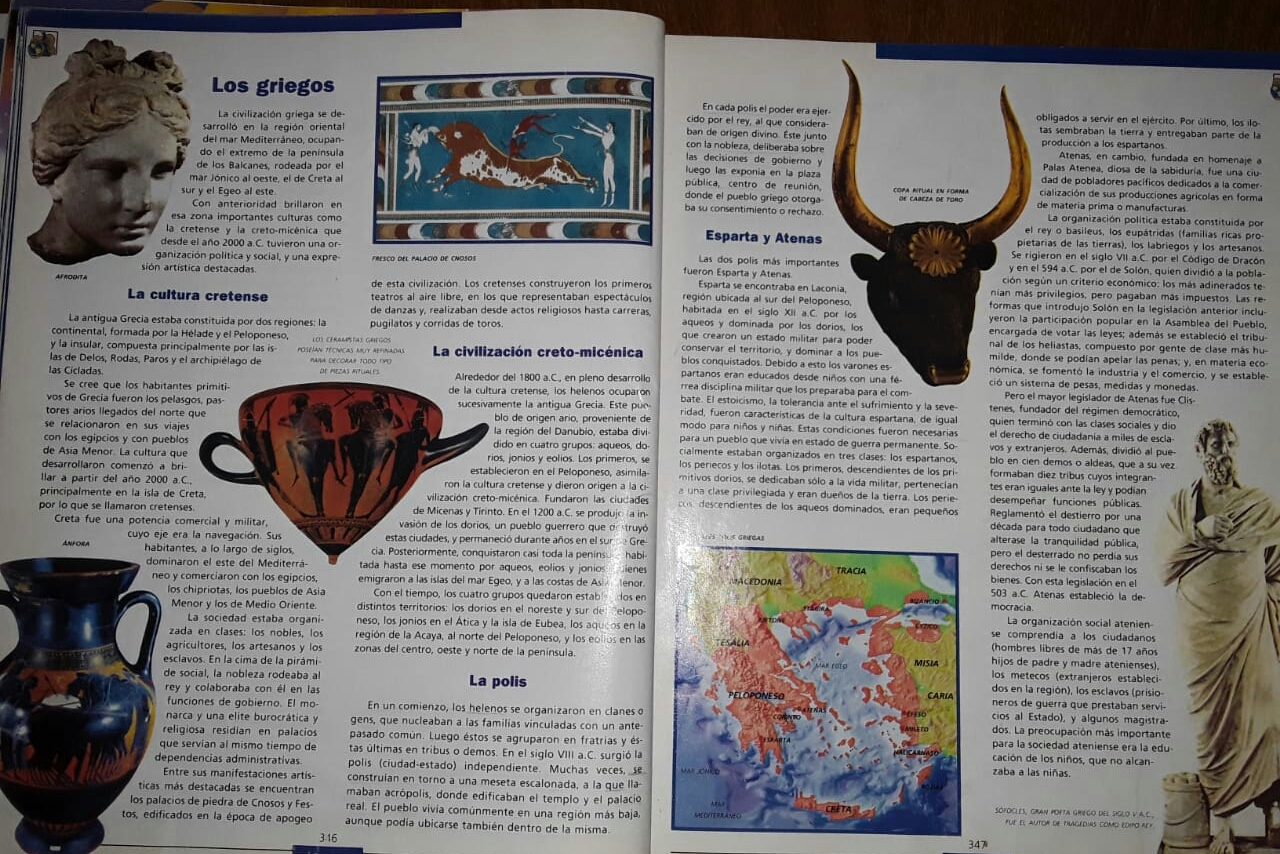 CLASE N° 2: 20/03/2020EL HELENISMO:El término helenístico fue utilizado por primera vez por el historiador alemán Johann Gustav Droysen (1836 y 1843) a partir de un criterio lingüístico y cultural, es decir la difusión de la cultura propia de las religiones en las que se hablaba el griego o directamente relacionadas con la Hélade a través del propio idioma,un fenómeno alentado por las clases gobernantes de origen heleno de aquellos territorios que nunca tuvieron relación directa con Grecia, como pudo ser el caso de Egipto o los territorios del imperio seléucida. Este proceso de helenización de los pueblos orientales y la fusión o asimilación de rasgos culturales orientales y griegos, tuvo continuidad bajo el imperio romano.Grecia durante la época helenística (Grecia Continental)En esa época algunas ciudades de la Grecia independiente como Atenas y Corinto conservaban su autonomía, sus instituciones y sus tradiciones.Los problemas sociales que íban surgiendo, más el empobrecimiento paulatino hicieron que Grecia Clásica, no perteneciente a los estados helenísticos, fuera sufriendo una crisis tras otra hasta la intervención de Roma.En Atenas, perdido el espíritu democrático, se asistió a una dismiución del consumo del comercio tras el fin del reparto de tierras a los pobres y del “Pireo” como escala estratégica de las rutas comerciales. La última crisis económica se dio a partir el saqueo de la ciudad por el ejército de Sila en el 86 a.C que originó el descenso de los salarios, el abandono de los cultivos y las limitadas exportaciones de artículos como vino,aceite y algunos producos de lujo a precios muy bajos. Consecuencias lógicas de la situación fueron el empobrecimiento del pueblo y el descenso de la natalidad. Estas circunstancias favorecieron el mercenariado, el bandolismo y la piratería como formas de subsistencia.Sin embargo, subsistió un cierto aire intelectual con ayuda de las fiestas, sobre todo las dionisíacas y los misterios eleusinos durante las cuales se representaban comedias nuevas ya las que acudían los reyes y gobernantes helenísticos de Asia y Egipto. Las escuelas filosóficas tampoco perdieron su atractivo y siguieron siendo las más brillantes del mundo conocido. En época romana, Atenas llegaría a ser el equivalente de una ciudad universitaria.En esparta hubo un resurgir de los tiempos arcaicos, un intento revolucionario para comenzar de nuevo un Estado, movimiento encabezado por los Reyes Agis IV y Cleómenes III. Se abolieron las dudas, se crearon nuevas clases de ciudadanos, se repartieron tierras y se organizó una nueva milicia que obtuvo algunos éxitos hasta que fueron vencidos en el 222 a.C por la Liga Aquea. Cleómenes fue sucedido por el Rey Nabis que fue el último hasta la intervención de Roma.GRECIA INSULAR:Las islas griegas mantuvieron una cierta prosperidad gracias a las importantes vías creadas para el intercambio entre Asia, Egipto y Occidente. Contaban sin embargo con la constante inseguridad provocada por los piratas de regiones como Creta y Cilicia.GRECIA MICÉNICA:Los pueblos indoeuropeos que habían llegado a la península heládica desarrollaron una elaborada cultura, centrada en torno a las monarquías de las diversas ciudades. A esta civilzación se la llamó micénica, por la ciudad de Micenas situada en el Peloponeso y se extendió desde el 1600 al 1200 a.C.ACTIVIDAD:Investigar sobre cultura helénica,prosa,oratoria y literatura bucólicaBibliografía sugerida:-Robert,F”La Literatura Griega.Ed. Diana.-Neshe,w”Historia del espíritu griego.Elaborar un informe breve según lo investigado.CLASE N° 3: 26/03/2020MITOLOGIA GRIEGALa mitología es un territorio que tiene que ver con la búsqueda de claridad allí donde la razón no alcanza. El bien,el mal, la muerte; la eternidad; la felicidad; la desgracia;  el destino: todas esa profundidades tiene respuestas en los  seres mitológicos que si bien no existen pero que los hay , los hay.La imaginación hace aquí un aporte necesario, casi indispensable. Lo que la razón no alcanza a responder correrá por cuenta de la imaginación. Con detalles y dimensiones que la razón no contiene bien en sus verdades. Los mitos muestran más mediante lo que encubren que a través de lo que declaran. Su mecanismo consiste en recortar un fragmento de vida y dotarlo de una alta significación a fin de inscribirlo en la esfera de lo ejemplar, de lo verdadero y durable.Los mitos se cuentan entre las historias más antiguas del mundo y tienen respuestas para las preguntas más difíciles de responder:¿Por qué existe la muerte?... no se trata de explicaciones directas, no representan datos ni demostraciones científicas. Los mitos responden con una historia. Dentro de esa historia se encierra una interpretación sobre los temas que plantean esas preguntas. Sus personajes son dioses/as, héroes y heroínas. No todos son dioses son “buenos” ,sus actos tienen consecuencias sobre la vida en la tierra y transforman el mundo.Los héroes se parecen a los seres humanos. Representan los valores propios de cada pueblo: valentía, belleza, respeto por la naturaleza, bondad... Sin embargo se diferencian de las personas comunes por su origen extraordinario y porque poseen poderes especiales. Cada héroe debe enfrentarse a lo largo de su vida con uno o con varios rivales. Su historia se asemeja a un largo camino signado por pruebas, que él siempre vence y gracias a las cuales logra obtener forma. La fama de cada héroe está bien guardada en la memoria de su pueblo y en las palabras que cuentan sus apasionantes historias.EJEMPLO:“LAS GORGONAS”:Personajes marinos que tienen una mirada terrorífica. Al igual que el basilisco, la mirada de las gorgonas mata.Tienen cuerpo de mujer, cabeza grande, cara redonda, nariz aplastada, dientes largos y afilados y lengua colgante. Pero su rasgo personal es su cabello. Se trata nada menos  que de una masa ondulante de serpientes vivas y largas que se mueven y se enredan. Medusa, Esteno yEuriale son las tres gorgonas de la historia del Olimpo. Los expertos en gorgonas mencionan otras representantes del mundo acuático pero sólo se ha probado la existencia de estas tres.De las tres hermanas la que tiene la biografía más conocida es Medusa. Ella fue la única mortal, las otras dos gorgonas son inmortales.ACTIVIDADES:Selecciona dos mitos de los que a continuación se detallan:Ariadana y Teseo – Los juegos del destinoEurícide y Orfeo- Morir dos vecesPsique y Eros-El esposo secreto.Lectura y comprensión del texto seleccionado:¿Cuál es el conflicto que enfrenta el personaje?¿Cómo actúa ante el conflicto?¿Qué transformaciones enfrenta el personaje?¿En qué medidas las protagonistas actúan libremente o están sujetas a las acciones de los otros?Comparar los relatos a partir de la temática del amor Investigar sobre la mitología griega . Refiérase al valor de sus personajes y la trascendencia de sus historias.Bibliografía sugerida:“Los mitos Griegos” de Robert Graves. “La Mitología Clásica” de Antonio Ruíz de Elvira Prieto.CLASE N°4 : 27/03/2020LOS TIEMPOS HOMÉRICOS : LA EPOPEYA“LA ILIADA Y LA ODISEA”Primero fue la palabra hablada, la narración oral, y después apareció la palabra escrita, privilegio de unos pocos. Los primeros que recogen y ordenan los mitos sobre los dioses son, por un lado, Hesíodo que vivió en el siglo VII antes de nuestra era y escribió la teogonía, poema sobre las epopeyas, el origen de los dioses y por otro Homero o los “Homeros” puesto que es posible que las epopeyas no hubiesen sido escritas de una sola vez y por un solo autor.  Fueron escritas entre finales del siglo VIII y principios del VII antes de nuestra era.En estas epopeyas aparecen unos dioses superiores llamados “Dioses del Olimpo” que Homero elevó a dioses panhelénicos. Los dioses aparecen no como figuras estáticas, sino que cobran vida y actúan e interactúan con los hombres; incluso se muestran a los mortales con forma humana.Homero recoge creencias antiguas anteriores a su época y las incluye en la narración de hazañas épicas  creando así un marco de referencia para su época  e incluso para la posteridad. Ambos poemas se constituyeron en referente cultural para todo el mundo griego, tanto para sus seguidores como para sus opositores. Incluso durante el imperio romano todavía resuena el eco de Homero en poetas del SII de nuestra era.En mayor o menor medida la religión griega posterior reposa sobre la denominada “Religión Homérica”.Los protagonistas de los poemas son los héroes y los dioses, tanto en el relato del asedio de Troya (Ilíada)como en el regreso a la Patria- diez años después -de uno de los héroes, Ulises, también conocido como Odiseo (Odisea).En la Ilíada la intervención divina se extiende a todos los dioses mientras que en la Odisea actúa principalmente la Diosa Atenea, protectora de Ulises. La intervención de los dioses en los asuntos humanos se produce en forma de ayuda, infundiendo coraje o fuerza, o bien todo lo contrario en función de las relaciones que se establecen entre los dioses implicados y de sus predicciones por uno y otro héroe. La sociedad humana que Homero retrata en sus poemas es una sociedad aristocrática de guerreros y héroes que en muchos aspectos se asemejan a la sociedad micénica. Así, por un lado, nos remite a un pasado memorable y no muy lejano y por otro, los héroes expresan la posibilidad de una cercanía entre los héroes expresan la posibilidad de una cercanía entre los hombres que destacaron por encima de otros y los dioses.En Grecia el héroe era una figura que podía recibir culto y honores divinos, era habitual venerar la tumba de un héroe. Tener un héroe en la genealogía familiar o como fundador de una ciudad o un linaje, era un símbolo de prestigio.En la época de Homero, el héroe tiene una condición que lo sitúa entre los dioses y los hombres, sus hazañas lo elevan al poder divino inalcanzable pero al mismo tiempo sabe que rebasar el límite es un atrevimiento que recibirá su castigo. Cuando un Dios castiga a un mortal no es por razones morales sino por una ofensa persona. La moral está ausente en el sentimiento religioso de la época de Homero. Muchos héroes homéricos tienen un progenitor divino y también se le llamaba semidioses. De esta unión de mortales con inmortales nacen los héroes que son mortales. Aquiles es hijo de Tesis, diosa que habita las profundidades de los mares y un mortal. En cambio, él es mortal y como tal tendrá su fin. Aún así tiene la capacidad de ver las cosas que los demás mortales no pueden ver. De forma excepcional goza de una visión clara, expresada con la imagen que “se le descorre el velo de los ojos”. Es así como reconoce a Atenea ... “por el brillo de sus ojos”.( Ilíada I.198).ACTIVIDADES:Lectura de la obra: La Ilíada de Homero.Refiérase a la estructura de la obra.Lectura y comprensión de los Cantos I a XV.¿Cuáles son los personajes que aparecen en los canto leídos?-Trate de retratarlos por sus cualidades y por las acciones que realizan.Según lo leído ¿Cuándo se desarrolla la acción en la Obra? ¿Quiénes entran en conflicto? ¿Cuál es la postura del héroe frente  a la batalla inminente? Identifica la figura de los dioses en los Cantos. ¿Cuáles son sus roles? Ejemplifica.BloqueDeContenidosEstrategias/AccionesMetas/DesempeñoCriterios eInstrumentosDe EvaluaciónTiempoDominar los saberes a enseñarFomentar el PensamientoCríticoBloque 1Grecia: prehelénca,micénica.“Mitos,Cultura y Literatura”Explicación didáctica sobre grecia: su cultura, mitos y aportes a la lengua española.Investigación y profundización bibliográfica sobre prosa,oratoria y literatura bucólica.Análisis literario y reflexión crítica a partir del estudio del contexto socio-histórico en que fueron escritas las obras:Iliada y Odisea.Facilitar la aplicación del conocimiento sobre los aspectos más relevantes de la cultura grecolatina.Propiciar la lectura y el análisis de las más importantes producciones de la antigüedad clásica, en sus diversos géneros y contextos.Durante el proceso de enseñanza- aprendizaje se considerarán: la participación en clase,el cumplimiento diario, el empleo de vocabulario técnico ,la dedicación al estudio, la asistencia y la puntualidad.Se propiciarán instancias de exposición oral , trabajos prácticos de investigación y profundización bibliográfica.6 semanas(12 clases)Dirigir la enseñanza y gestionar la claseDiseñar e implementar estrategias didácticas diversas para favorecer las diferentes formas de construir el conocimiento.Bloque 2Cultura Y Literatura LatinaExposición didáctica sobre Epopeya, teatro,poesía, prosa y filosofía latina.Analisis literario de las obras: Enéida y  Metamorfosis.Investigación y profundización de material bibliográfico sobre EL contexto socio-histórico de las obras latinas más importantes.Facilitar la apropiación del conocimiento de las obras de las figuras más representativas de la literatura, la historia, el arte y la ciencia del mundo romano.6semanas(12 clases)Dirigir la enseñanza y gestionar la claseDiseñar e implementar estrategias didácticas diversas para favorecer las diferentes formas de construir el conocimiento.Bloque 3Aportes del griego y del latín al españolExposición didáctica sobre la influencia del griego en el español actual.Investigación bibliográfica sobre Roma y el mundo Antiguo.Debate sobre el conocimiento y el análisis de los aportes del mundo griego y del latín a la lengua española..Generar espacios de discusión sobre el análisis de loa aportes del griego y el latín a la lengua española.Incorporar estrategias y recursos de las Tic para la exposición de  las marcas del latín en el español actual.3 semanas(6 clases)